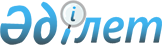 Об установлении ограничительных мероприятий
					
			Утративший силу
			
			
		
					Решение акима Миялинского сельского округа Байганинского района Актюбинской области от 5 марта 2019 года № 1. Зарегистрировано Департаментом юстиции Актюбинской области 7 марта 2019 года № 5987. Утратило силу решением акима Миялинского сельского округа Байганинского района Актюбинской области от 24 мая 2019 года № 3
      Сноска. Утратило силу решением акима Миялинского сельского округа Байганинского района Актюбинской области от 24.05.2019 № 3 (вводится в действие со дня его первого официального опубликования).
      В соответствии со статьей 35 Закона Республики Казахстан от 23 января 2001 года "О местном государственном управлении и самоуправлении в Республике Казахстан", подпунктом 7) статьи 10-1 Закона Республики Казахстан от 10 июля 2002 года "О ветеринарии" и на основании представления главного государственного ветеринарно-санитарного инспектора государственного учреждения "Байганинская районная территориальная инспекция Комитета ветеринарного контроля и надзора Министерства сельского хозяйства Республики Казахстан" от 8 января 2019 года № 2-8-05/04, аким Миялинского сельского округа Байганинского района РЕШИЛ:
      1. Установить ограничительные мероприятия на территории крестьянского хозяйства "Айдос" расположенного в селе Дияр Миялинского сельского округа Байганинского района, в связи с выявлением заболевания бешенства среди верблюдов.
      2. Контроль за исполнением настоящего решения оставляю за собой.
      3. Настоящее решение вводится в действие со дня его первого официального опубликования.
					© 2012. РГП на ПХВ «Институт законодательства и правовой информации Республики Казахстан» Министерства юстиции Республики Казахстан
				
      Аким Миялинского сельского округа 

И. Манибаев
